Задания по дистанционной форме обучения для 1 курса физическая КУЛЬТУРА (гр.18 на 04.02.2021г)18 группа ОПОП «Повар, кондитер.»  (2часа) Содержание учебного материала:Тест по физической культуре 1.Где проходили первые Олимпийские игры современностиа)  Греции           в)  СССР          с)  Корее2. Выберете правильный состав талисманов Олимпийских игр в Сочи 2014 г.:а) дед мороз, снежинка, дельфин    в) леопард, зайка, белый мишка                  с) белый мишка дельфин, леопард3. О каком общественном деятеле идет речь: «Заслуга этого человека состоит в том, что он возродил в современном мире традиции Древней Эллады, где атлеты соревновались за право считаться самым сильным, самым быстрым, самым ловким»а) Жаке Рогге         в) Томасе Бахе         с) Пьере де Кубертене4. Первым олимпийским чемпионом России стала) фигурист Николай Панин-Коломенкин в) гимнастка Ольга Корбутс) борец Николай Орлов5. Осанка - этоа) качество позвоночника, обеспечивающее хорошее самочувствиев) умение человека держать свое тело в различных положениях, привычная поза непринужденно стоящего человекас) силуэт человека6. Где проходят соревнования по легкой атлетике:а) на стадионах и в закрытых помещенияхв) в аквапарках и батутных паркахс) на открытой воде7. При прыжках в длину, при равенстве результатов, преимущество получает:а) участник, который младше всех остальныхв) участник взявший высоту с наименьшим количеством попытокс) участник взявший высоту с наибольшим количеством попыток8. Самоконтролем называют …а) регулярное соблюдение спортсменом за состоянием своего здоровья, физического развития, самочувствия при занятиях физической культурой и спортом.в) контроль состояния здоровья, физического развития, осуществляемый врачомс) единую систему охраны здоровья и всестороннего развития физкультурника и спортсмена9. Баскетбольная площадка представляет собой:а) прямоугольник длиной 28 м. и шириной 15 м.в) квадрат длиной 28м. и шириной 28м.с) прямоугольник длиной 20 м. и шириной 15м.10. Под гибкостью как физическим качеством понимаетсяа) Эластичность мышц и связокв) Комплекс морфофункциональных свойств опорно-двигательного аппарата человека, определяющий глубину наклонас) Способность выполнять движения с большой амплитудой за счет мышечных напряжений11. Стрит бол – это разновидностьа) баскетбола          в) футбола         с) гандбола12. При воспитании ловкости предъявляются повышенные требования к следующим способностяма) силовым          в) координационным        с) скоростным13. Волейбол как спортивная игра появился в конце XIX века в…а) США             в) Германии            с) Канаде14. Что называют атрофией мышца) увеличение общей мышечной массы организмав) уменьшение общей мышечной массы организмас) повышение выносливости организма15. «Старт, стартовый разгон, бег по дистанции, финиширование» - это фазы дистанцииа) спринтерского бега                в) конькового хода             с) бега по пересеченной местности16. Назовите вид лыжного хода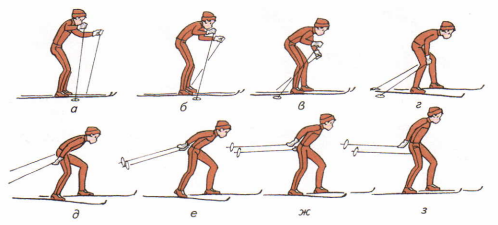 а) коньковый ход         в) одновременный одношажный ход                                      с) торможение плугом17. Назовите вид спорта, о котором идет речь: «Спортивная игра с мячом двух команд, по 6 чел. в каждой. Проводится на ровной площадке 18*9метров….Мяч должен иметь окружность 640-660 мм. и весить 260- 280гр.»а) волейбол            в) баскетбол           с) гандбол18. Как называется данный элемент в волейболе: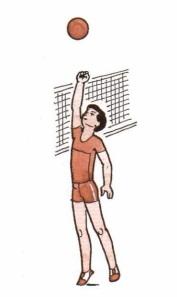 а) верхняя прямая передача мяча    в) отбивание мяча кулаком у сеткис) нижняя прямая подача мячаПримечание; В тесте только один правильный ответ. Например, №1-А. №2 –В. и т.д.Высылаем на электронную почту:  rukhmalev60@mail.ru  Ват сапУважаемые студенты!  Вы должны сдать  работу до 17.00 часов.Все вопросы по тел. 8 902- 586 -20 -42Руководитель физического воспитания – Рухмалев А.М.